                                                                         07.06.2021         259-01-03-171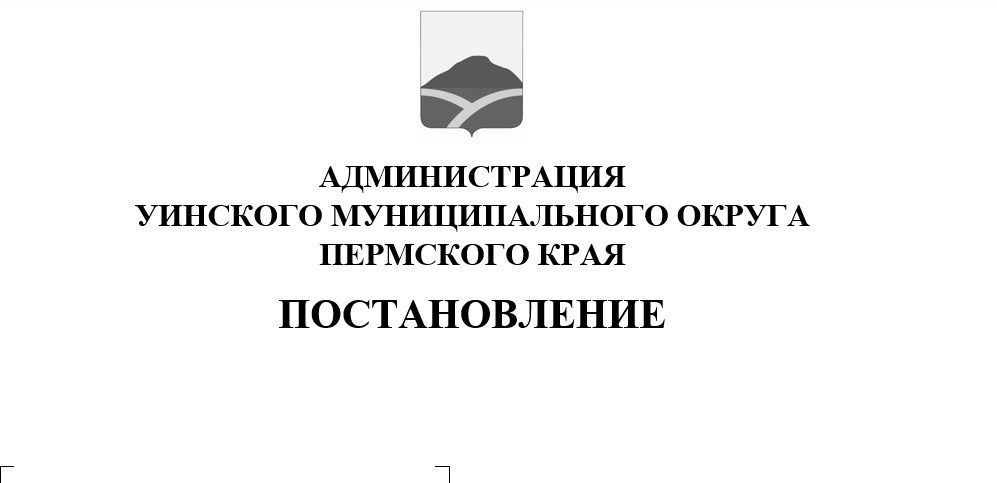 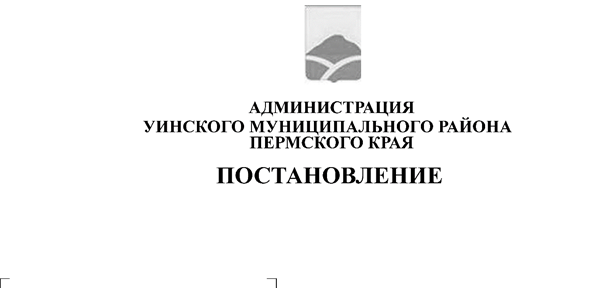 В соответствии со статьей 179 Бюджетного кодекса Российской Федерации, Федеральным законом от 06.10.2003 № 131-ФЗ «Об общих принципах организации местного самоуправления в Российской Федерации», руководствуясь решением Думы Уинского муниципального округа от 17.12.2020 № 187 «О бюджете Уинского муниципального округа Пермского края на 2021 год и на плановый период 2022 и 2023 годов» администрация Уинского муниципального округаПОСТАНОВЛЯЕТ:1. Внести в постановление администрации Уинского муниципального округа Пермского края от 09.11.2020 № 259-01-03-475 «Об утверждении муниципальной программы «Развитие культуры, молодежной политики и туризма в Уинском муниципальном округе Пермского края» на 2021-2023 годы» (далее - Муниципальная программа) следующие изменения:1.1. В Приложении 4 к постановлению администрации Уинского муниципального округа «План мероприятий по реализации муниципальной программы «Развитие культуры, молодежной политики и туризма в Уинском муниципальном округе Пермского края» на 2021-2023 годы» в разделе 1 «Подпрограмма 1 Развитие сферы культуры в Уинском муниципальном округе» пункта 1.1 «Основное мероприятие: Культурно-досуговое обслуживание населения» подпункты 1.1.7, 1.1.15, 1.1.21 изложить в следующей редакции:2. Настоящее постановление вступает в силу с момента подписания и применяется к правоотношениям при составлении и исполнении бюджета Уинского муниципального округа Пермского края, начиная с бюджета на 2021 год и плановый период 2022 и 2023 годы.3. Настоящее постановление подлежит размещению на официальном сайте администрации Уинского муниципального округа в сети Интернет в течение 15 рабочих дней со дня утверждения.4. Контроль над исполнением постановления возложить на начальника управления культуры, спорта и молодежной политики администрации  Уинского муниципального округа Пермского края Кочетову Н.И.Глава муниципального округа –глава администрации Уинскогомуниципального округа						А.Н.Зелёнкин1.1.7Проведение мероприятий, посвященных Дню деревни, села и пр. МБУК «ЦКД»01.01.202131.12.202310 000,00,00,010 000,00,01.1.15Мероприятия, посвященные  праздникам различных родов войск Российской Армии, Дню защитника Отчества, патриотические мероприятия, организованные совместно с  Советом ветеранов  и общественной организацией «Боевое братство» и пр. МБУК «ЦКД»01.01.202131.12.2023354 000,00,00,0354 000,00,01.1.21Чествование «Батыров полей» в рамках  национального праздника «Сабантуй» МБУК «ЦКД»01.01.202131.12.202340 000,00,00,040 000,00,0